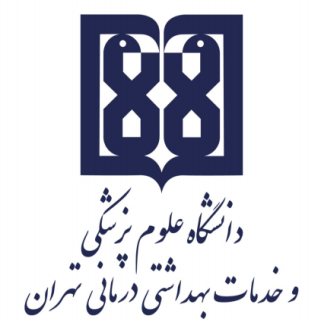 معاونت آموزشيمركز مطالعات و توسعه آموزش علوم پزشکیواحد برنامهریزی آموزشیچارچوب  طراحی«طرح دوره»اطلاعات درس: اپیدمیولوژی پیشرفتهگروه آموزشی ارایه دهنده درس: پرستاری سلامت جامعه و سالمندیعنوان درس: اپیدمیولوژی پیشرفتهکد درس:	6990006نوع و تعداد واحد: 5/1 واحد نظری- 5/0 واحد عملینام مسؤول درس: دکتر شهزاد پاشایی پورمدرس/ مدرسان:  دکتر شهزاد پاشایی پور     پیشنیاز/ همزمان: نداردرشته و مقطع تحصیلی: کارشناسی ارشد پرستاری سلامت جامعهاطلاعات مسؤول درس:رتبه علمی: دانشیاررشته تخصصی: دکترای پرستاریمحل کار: دپارتمان گروه پرستاری سلامت جامعه و سالمندی دانشکده پرستاری و مامایی علوم پزشکی تهرانتلفن تماس: 02161054208نشانی پست الکترونیک: sh-pashaeipour@tums.ac.irتوصیف کلی درس (انتظار میرود مسؤول درس ضمن ارائه توضیحاتی کلی، بخشهای مختلف محتوایی درس را در قالب یک یا دو بند، توصیف کند): ارائه این درس به صورت دانشجو محوري و بر اساس یادگیري فعال برنامه ریزي شده است.  به نحوي که به دانشجویان فرصت داده می شود تا با اصول و مبانی اپیدمیولوژي آشنا شده، مفاهیم بیماري و سلامت و الگوهاي اپیدمیولوژیکی را شناخته و توانایی بکارگیري آنها را در  حل مشکلات  مرتبط با سلامتی کسب نماید. شناسایی روش هاي اپیدمیولوژیک، درك شاخص هاي بهداشتی جامعه و آگاهی از منابع اطلاعاتی در  بهداشت جامعه از دیگر مواردي است که دانشجویان را در جهت کنترل و پیشگیري از بیماري ها توانمند می سازد.اهداف کلی/ محورهای توانمندی:در پایان درس انتظار می رود دانشجو با مفاهیم و کاربردهاي علم اپیدمیولوژي آشنا باشد . برنامه هاي اجرا شده در این زمینه در سطح کشور را بداند و چالش هایشان را بشناسد و بتواند مداخلات مناسب با شرایط فرهنگی و اجتماعی جامعه ارائه کند .اهداف اختصاصی/ زیرمحورهای هر توانمندی:پس از پایان این درس انتظار میرود که فراگیر:اپیدمیولوژي وکاربردهاي آن را توضیح دهد. نگاه اپیدمیولوژي به بیمار وجامعه را بشناسد.نحوه برخورد با اپیدمی بیماریاامطالعات اپیدمیولوژیک را از هم افتراق دهد. مدل هاي اپیدمیولوژیک را مورد تجزیه و تحلیل قرار دهد.  اپیدمیولوژي در مراقبتهاي بهداشتی را مورد مقایسه قرار دهد. رویکرد اپیدمیولوژي در ارزیابی برنامه هاي غربالگري را مورد تجزیه و تحلیل قرار دهد. اندازه گیري و برایندهاي مراقبتهاي بهداشتی را توضیح دهد. تجارب و راهبردهاي ایران وجهان در پیشگیري از مصدومیت ها و بلایا را توضیح دهد. اصول مدیریت حوادث جمعی بزرگ را مورد مقایسه قرار دهد. اصول اخلاقی و حرفه ای در اپیدمیولوژي را توضیح دهد. روشهای یاددهی- یادگیری با عنایت به رویکرد آموزشی انتخاب شده:رویکرد مجازی کلاس وارونه 	 یادگیری مبتنی بر بازی دیجیتال یادگیری مبتنی بر محتوای الکترونیکی تعاملی یادگیری مبتنی بر حل مسئله (PBL) 	 یادگیری اکتشافی هدایت شده 	 یادگیری مبتنی بر سناریوی متنی 	 یادگیری مبتنی بر مباحثه در فروم 	سایر موارد (لطفاً نام ببرید) -------رویکرد حضوریسخنرانی تعاملی (پرسش و پاسخ، کوئیز، بحث گروهی و ...) 	 بحث در گروههای کوچک 	 ایفای نقش 	 یادگیری اکتشافی هدایت شده 	 یادگیری مبتنی بر تیم (TBL) 	 یادگیری مبتنی بر حل مسئله (PBL) 	 یادگیری مبتنی بر سناریو 		 استفاده از دانشجویان در تدریس (تدریس توسط همتایان) 	 یادگیری مبتنی بر بازی سایر موارد (لطفاً نام ببرید) -------رویکرد ترکیبیترکیبی از روشهای زیرمجموعه رویکردهای آموزشی مجازی و حضوری، به کار میرود.لطفا نام ببرید ....................تقویم درس:وظایف و انتظارات از دانشجو (منظور وظایف عمومی دانشجو در طول دوره است. وظایف و انتظاراتی  نظیر حضور منظم در کلاس درس، انجام تکالیف در موعد مقرر، مطالعه منابع معرفی شده و مشارکت فعال در برنامههای کلاس)با آمادگی قبلی طبق طرح درس در کلاس حضور داشته باشند.در مباحث کلاس شرکت فعال به صورت بحث گروهی و گفتگو در ارتباط با مباحث کلاس داشته باشند.با ارائه تازه های بهداشتی و آخرین شواهد موجود به غنی شدن مطالب کلاس کمک کنند.  تکالیف خود را به موقع ارائه دهند. روش ارزیابی دانشجو: ذکر نوع ارزیابی (تکوینی/تراکمی)                         ذکر روش ارزیابی دانشجوذکر سهم ارزشیابی هر روش در نمره نهایی دانشجوارزیابی تکوینی (سازنده): ارزیابی دانشجو در طول دوره آموزشی با ذکر فعالیتهایی که دانشجو به طور مستقل یا با راهنمایی استاد انجام میدهد. این نوع ارزیابی میتواند صرفا با هدف ارایه بازخورد اصلاحی و رفع نقاط ضعف و تقویت نقاط قوت دانشجو صورت پذیرفته و یا با اختصاص سهمی از ارزیابی به آن، در نمره دانشجو تأثیرگذار باشد و یا به منظور تحقق هر دو هدف، از آن استفاده شود. نظیر: انجام پروژههای مختلف، آزمونهای تشخیصی ادواری، آزمون میان ترم مانند کاربرگهای کلاسی و آزمونک (کوییز) های کلاسی ارزیابی تراکمی (پایانی): ارزیابی دانشجو در پایان دوره است که برای مثال میتواند شامل موارد زیر باشد:  آزمونهای کتبی، شفاهی و یا عملی با ذکر انواع آزمونها برای مثال آزمونهای کتبی شامل آزمونهای کتبی بسته پاسخ اعم از «چندگزینهای»، «جورکردنی گسترده»، «درست- نادرست» و آزمونهای کتبی باز پاسخ اعم از تشریحی و کوته پاسخ، آزمونهای استدلالی نظیر آزمون ویژگیهای کلیدی، سناریونویسی با ساختن فرضیه و ....، آزمونهای عملی که برای مثال میتواند شامل انواع آزمونهای ساختارمند عینی نظیر OSCE، OSLE و ... و یا ارزیابی مبتنی بر محل کار با استفاده از ابزارهایی نظیرDOPS، لاگبوک، کارپوشه (پورت فولیو)، ارزیابی 360 درجه و ..... باشد.      منابع: منابع شامل کتابهای درسی، نشریههای تخصصی، مقالهها و نشانی وبسایتهای مرتبط میباشد.-Gertsman B, Burt. Epidemiology kept simple: an introduction to traditional and modern epidemiology: Last edition.- Gordis L. Epidemiology. 4th ed. Philadelphia: Saunders; last editon.- Farmer R, Miller D, (1983). Lecture Note on Epidemiology and Community Medicine. 2ndEdition, Oxford, Blackwell- Stanhope M, Lancaster J, (2004). Community and Public Health Nursing, (6th Edition) St.Louis, Mosby.عزیزی، فریدون جانقربان، محسن , حاتمی، حسین . اپیدمیولوژی بیماری های شایع در ایران، انتشارات پيام نور، آخرین چاپاپیدمیولوژی گوردیس، ترجمه دکتر حسین صباغیان و دکتر هلاکویی، انتشارات گپ، آخرین چاپملک افضلی و همکاران، روش شناسی پژوهشهای کاربردی در علوم بهداشتی، انتشارات دانشگاه علوم پزشکی تهران آخرین چاپپارک جی و پارک،ک، درسنامه پزشکی:  اصول طب پیشگیری و پزشکی اجتماعی تهرانی،  ترجمه دکتر شجاعی تهرانی، گيلان، انتشارات گيلان، آخرین چاپمازنز، جودیت اصول اپیدمیولوژی، ترجمه دکتر کیومرث ناصری و دکتر ملک افضلی، انتشارات .... آخرین چاپريفرنس ها و منابع معرفي جهت مطالعه بيشتر دانشجويان:حسيني، مير محمد. اصول اپيدميولوژي و مبارزه با بيماريها براي پرستارانۀ تهران، انتشارات بشري، آخرين چاپ موجود.مجلسي، محمدرضا و همكاران. اپيدميولوژي و آمار حياتي. تهران، انتشارات ميرشيدا، آخرين چاپ موجود.مارنز،جوديت. درآمدي بر اپيدميولوژي. ترجمه: محسن جانقرباني. كرمان، انتشارات علوم پزشكي كرمان. آخرين چاپ.بيگل هول و همكاران. مباني اپيدميولوژي. ترجمه:محسن جانقرباني و مطهره زيانپور.تهران، انتشارات معاونت پژوهشي وزارت بهداشت و درمان.احمدي، كامران. بهداشت و اپيدميولوژي و آمار حياتي. تهران، نشر تيمورزاده آخرين چاپ.ريموند، اس و همكاران. اپيدميولوژي پزشكي. ترجمه محسن جانقرباني، اصفهان، انتشارات كنكاش، آخرين چاپ.سيدنوزادي، محسن. كليات و اصول اپيدميولوژي. مشهد، انتشارات واقفي. آخرين چاپ.رویکرد آموزشی:  مجازی حضوری ترکیبینام مدرس/ مدرسانفعالیتهای یادگیری/ تکالیف دانشجو روش تدریسعنوان مبحثجلسهدکتر پاشایی پورتکالیف تعیین شدهسخنرانی و پرسش و پاسختعریف و نگاه اپیدمیولوژیک1دکتر پاشایی پورتکالیف تعیین شدهسخنرانی و پرسش و پاسخسلامت و پیشگیری2دکتر پاشایی پورتکالیف تعیین شدهسخنرانی و پرسش و پاسخمفاهیم اپیدمیولوژی3دکتر پاشایی پورتکالیف تعیین شدهسخنرانی و پرسش و پاسخغربالگری4دکتر پاشایی پورتکالیف تعیین شدهسخنرانی و پرسش و پاسختعیین کننده های سلامت و بیماری5دکتر پاشایی پورتکالیف تعیین شدهسخنرانی و پرسش و پاسخمدلهای اپیدمیولوژیک6دکتر پاشایی پورتکالیف تعیین شدهسخنرانی و پرسش و پاسخاستفاده از اپیدمیولوژی به منظور ارزیابی خدمات سلامتی7دکتر پاشایی پورتکالیف تعیین شدهسخنرانی و پرسش و پاسخنظارت اپیدمیولوژیک و داده های جاری8دکتر پاشایی پورتکالیف تعیین شدهسخنرانی و پرسش و پاسخمطالعات اپیدمیولوژی9دکتر پاشایی پورتکالیف تعیین شدهسخنرانی و پرسش و پاسخمطالعات اپیدمیولوژی10دکتر پاشایی پورتکالیف تعیین شدهسخنرانی و پرسش و پاسخپیشگیری از حوادث و بلایا- حوادث جمعی11دکتر پاشایی پورتکالیف تعیین شدهسخنرانی و پرسش و پاسخاصول اخلاقی و حرفه ای در اپیدمیولوژی121314151617نمرهروش10 درصدحضور فعال و مشارکت در مباحث کلاسی 30 درصدانجام تکالیف و شرکت فعال در گفتگو و رعایت پوشش حرفه ای20 درصدارائه آخرین شواهد در مورد اپیدمیولوژی یک بیماری شایع20 درصدارزیابی یک مورد مراقبت بهداشتی در عرصه خدمات و ارائه گزارش به صورت نوشتاری (کار عملی)20 درصدامتحان کتبی پایان ترم